泰山的訓練與教育第二十一條 等級：初級資料來源：2017年泰山企業社會責任報告書泰山企業協助員工依照個人特質與專長，讓其適才發展來達到員工與企業同步向前的理念。企業概述泰山企業成立於1950年10月26日，由詹玉柱四兄弟在員林設立益裕製油廠開始，發展成專業食品廠，已傳承三代經營。泰山早期靠著生產沙拉油、畜養飼料及外銷罐頭獲利，1973年泰山油脂廠與食品廠在田中動土建廠，奠定了泰山壯大的基礎。1984年起，泰山企業根基以「傳統美食現代化」策略切入內銷市場，成功推出仙草蜜、八寶粥等罐裝甜品，站穩民生消費食品市場一席之地，並於1989股票上市。泰山企業股份有限公司是台灣知名食品業者，田中食品廠及油脂廠設有四條生產線，主要生產（點心罐頭、寶特瓶飲品、冷藏新鮮屋飲品、家用油及業務用油）服務台灣一般零售通路消費者與餐飲通路，並設有水產飼料廠服務國內養殖業者飼料供應需求，及北斗牧場進行豬隻畜養業務。案例描述泰山公司秉持永續經營與積極創新的目標與精神，在教育訓練的落實執行以及人才培育的養成持續前進。以強化各階層主管管理能力、人才培養及組織發展為訓練主軸，協助員工依照個人特質與專長，在管理、專業、自我啟發等領域適性發展，提升與時俱進的能力備齊度，2017年內訓課程受訓人次達2,997人，訓練總時數達6,706小時。每季實施目標實績維護的目的在於修正支援與預防矯正綜效，讓目標管理更為敏捷與即時；主管適時提供同仁績效回饋與輔導協助，若實際與預定目標進度差距頗大或為影響較劇，則動態修正與更新目標設定，確保年終績效評核有據。期末以公平公正的原則實施績效考核，針對工作績效不佳的員工，按照規定的程序執行績效提升計畫（PIP），透過輔導、改善與追蹤協助員工提升績效。2017年應受考核人數537 人，實際考核率100%；績效表現末位的11 位員工在實施（PIP）後100%通過評核。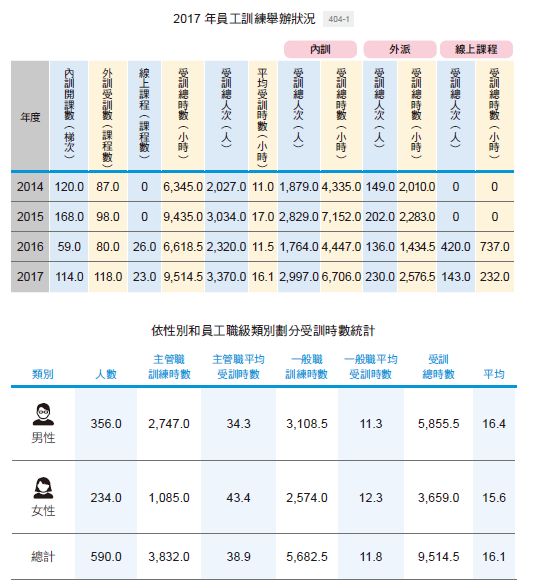 